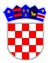 	REPUBLIKA  HRVATSKAVUKOVARSKO-SRIJEMSKA ŽUPANIJAOPĆINA NEGOSLAVCIOpćinski načelnikKLASA: 400-09/19-01/01URBROJ : 2196/06-01-20-02Negoslavci, 01.06.2020. godine	Na temelju članka 28. stavka 1. Zakona o javnoj nabavi (''Narodne novine'' broj 120/16), u skladu sa Proračunom Općine Negoslavci za 2020. godinu („Službeni vjesnik“ VSŽ broj 19/19) i članka 32a., točke 2. Statuta Općine Negoslavci („Službeni vjesnik“ VSŽ broj 04/20), Općinski načelnik Općine Negoslavci dana 01.06.2020. godine donosi  Izmjene i dopune Plana javne nabave za 2020. godinuI.	U Planu javna nabave Općine Negoslavci za 2020. godinu („Službeni vjesnik“ VSŽ broj 20/19) točka III. mijenja se i glasi:		„Za 2020. godinu utvrđuje se nabava radova, usluga i roba i to:IV.	Ove Izmjene i dopune Plana objavit će se na internetskoj stranici Općine Negoslavci http://opcina-negoslavci.hr/, Službenom vjesniku Vukovarsko-srijemske županije, a stupaju na snagu dan nakon dana objave na web stranici Općine Negoslavci.Općinski načelnik:    Dušan JeckovEvidencijski brojPredmet nabaveCPVProcijenjena vrijednostnabaveVrsta postupka uključujući posebne režime nabave i jednostavnu nabavuNavodPlanira li se predmet nabave podijeliti na grupeNavod sklapa li se ugovor ili okvirni sporazumPlaniranipočetak postupkaPlanirano trajanje ugovora ili okvirnog sporazumaNapomena1/20Stručno osposobljavanje („Zaželi“) zaposlenih80000000-475.000,00Postupak jednostavne nabaveNEUgovor1/20203 mjeseca-2/20Nabava paketića92331210-515.000,00Postupak jednostavne nabaveNENarudžbenica1/20201 mjesec3/20Održavanje i sanacija lokalnih cesta45233141-9400.000,00Postupak jednostavne nabaveNEUgovor5/20201 godina-4/19Sanacija pješačkih staza45233161-5435.000,00Postupak jednostavne nabaveNEUgovor4/20201 godina-5/20Materijali dijelovi za tekuće i investicijsko održavanje građevinskih objekata44192000-2100.000,00Postupak jednostavne nabaveNENarudžbenica2/20201 godina-6/20Investicijsko održavanje postrojenja, opreme i prijevoznih sredstava50100000-635.000,00Postupak jednostavne nabaveNENarudžbenica3/20201 godina-7/20Obnova centra općine71400000-2500.000,00Postupak jednostavne nabaveNEUgovor4/20201 godina-8/20Deratizacija i dezinsekcija90923000-365.000,00Postupak jednostavne nabaveNEUgovor4/20201 godina9/20Električna energija i javna rasvjeta50232100-1105.000,00Postupak jednostavne nabaveNEUgovor1/20201 godina-10/20Usluge čišćenja divljih deponija90730000-3100.000,00Postupak jednostavne nabaveNENarudžbenica3/20201 godina-11/20Izrada projektne dokumentacije (dječji vrtić i centar naselja)71242000-6150.000,00Postupak jednostavne nabaveNEUgovor2/20201 godina-12/20Reprezentacija (uključivo i EU projekti)15000000-835.000,00Postupak jednostavne nabaveNENarudžbenica1/20201 godina-13/20Kupovina zemljišta70122200-4200.000,00Postupak jednostavne nabaveNEUgovor3/20201 godina-14/20Nabavka opreme za dječje igralište37535200-935.000,00Postupak jednostavne nabaveNENarudžbenica5/20201 godina-15/20Projektna dokumentacija za izgradnju sustava odvodnje71248000-850.000,00Postupak jednostavne nabaveNEUgovor4/20201 godina-16/20Oprema za razvrstavanje otpada44613800-850.000,00Postupak jednostavne nabaveNEUgovor3/20201 godina-17/20Proizvodi za osobnu higijenu za krajnje korisnike-projekt „Zaželi“33700000-757.600,00Postupak jednostavne nabaveNEUgovor1/20201 godina-18/20Nabava komunalne opreme-traktorskih priključaka34144700-5 150.000,00 Postupak jednostavne nabaveNEUgovor6/206 mjeseci-19/20Nabava opreme i instalacija pristupnih točaka za javni bežični internet32412110-8110.000,00Postupak jednostavne nabaveNEUgovor6/206 mjeseci-20/20Nabava odnosno instalacija klima i grijanja45331000-1150.000,00 Postupak jednostavne nabaveNEUgovor6/206 mjeseci-21/20Nabava građevinsko- obrtničkih radova na groblju u Negoslavcima45215400-1150.000,00Postupak jednostavne nabaveNEUgovor6/206 mjeseci-22/20Nabava građevinsko-elektromontažnih radova za projekt rasvjete na nogometnom igralištu u Negoslavcima45316100-6450.000,00Postupak jednostavne nabaveNEUgovor7/206 mjeseci-23/20Nabava usluge strojnog drobljenja krupnog otpada14210000-650.000,00Postupak jednostavne nabaveNEUgovor6/202 mjeseca-24/20Promotivni materijal39294100-040.000,00Postupak jednostavne nabaveNEUgovor8/201 godina -